Fisa de verificare a eligibilitatii GALMMV 1.2.L (echivalent fisa nationala E1.2.L, Fisa de evaluare generala a proiectului, art.35 din Reg. 1305) Tabel 1.Se completeaza la GALMMVA.VERIFICAREA CRITERIILOR DE ELIGIBILITATE A PROIECTULUI1. Verificarea eligibilitătii solicitantuluiTabel 2. Verificarea conditiilor de eligibilitate EG1_EG8VERIFICAREA CRITERIILOR DE ELIGIBILITATE SUPLIMENTARE STABILITE DE CĂTRE GALTabel 3.Verificare EG9_GALMMV3. Verificarea cheltuielilor și a investițiilor prevăzuteObservaţii (Se vor menţiona de către expertul verificator toate informaţiile concludente pentru stabilirea rezultatului verificării eligibilitatii   proiectului) ................................................................................................................... ………………………………………………………………………………………………………………………………………………………A. Metodologie de aplicat pentru verificarea condiţiilor de eligibilitateAtenție!Expertul verificator este obligat să solicite informații suplimentare în etapa de verificare a eligibilității, dacă este cazul, în următoarele situații: -	necesitatea prezentării unor clarificări sau documente suplimentare, fără înlocuirea documentelor obligatorii la depunerea cererii de finanțare. Se acceptă orice informații și alte documente care certifică o stare existentă la momentul depunerii cererii de finanțare, care vin în susținerea și clarificarea informațiilor solicitate din documentele obligatorii existente la dosarul cererii de finanțare; -	informațiile prezentate sunt insuficiente pentru clarificarea unor criterii de eligiblitate/ de selecție;-	prezentarea unor informații contradictorii în cadrul documentelor aferente cererii de finanțare;-	prezentarea unor documente obligatorii specifice proiectului, care nu respectă formatul standard (nu sunt conforme);-	necesitatea corectării bugetului indicativ;-	în cazul în care expertul are o suspiciune legată de crearea unor condiții artificiale.Expertul va realiza verificarea tuturor punctelor de eligibilitate și va completa integral formularul din această secțiune, indiferent de momentul în care constată neeligibilitatea Cererii de Finanțare. De asemenea, va justifica clar și detaliat motivele pentru care declară neeligibilă Cererea de Finanțare.1.Verificarea eligibilitatii solicitantuluiTabel 4. Verificarea eligibilitatii solicitantului2.Verificarea conditiilor de eligibilitateEG1 -  Solicitantul trebuie să se încadreze în categoria beneficiarilor eligibiliTabel 5. EG1 Solicitantul trebuie să se încadreze în categoria beneficiarilor eligibiliDacă în urma verificării efectuate în conformitate cu precizările din coloana “puncte de verificat” expertul constată că solicitantul se încadrează în categoria beneficiarilor eligibili, va bifa căsuţa corespunzatoare categoriei reprezentată de solicitant şi caseta “da” pentru verificare. În caz contrar se va bifa “nu”, criteriul fiind declarat neîndeplinit. Verificarea îndeplinirii acestui criteriu se reia la etapa semnării contractului, când se completează aceste verificări ale documentelor depuse pentru contractare (Document de la Bancă/Trezorerie, Certificatul care să ateste lipsa datoriilor fiscale ale liderului de proiect, Cazierul judiciar al liderului de proiect).EG2 - Solicitantul va depune un acord de cooperare care face referire la o perioadă de funcționare cel puțin egală cu perioada pentru care se acordă finanțarea.Tabel 6.EG2 Solicitantul va depune un acord de cooperare care face referire la o perioadă de funcționare cel puțin egală cu perioada pentru care se acordă finanțarea.Dacă în urma verificării efectuate în conformitate cu precizările din coloana “puncte de verificat”, expertul consideră că Acodul de Cooperare respectă cerințele menționate, se va bifa caseta “da” pentru verificare. În caz contrar se va bifa “nu”, criteriul fiind declarat neîndeplinit. EG3 - Pentru proiectele legate de lanțurile scurte de aprovizionare, solicitantul va depune un studiu/plan, privitor la conceptul de proiect privind lanțul scurt de aprovizionare.Tabel 7. Pentru proiectele legate de lanțurile scurte de aprovizionare, solicitantul va depune un studiu/plan, privitor la conceptul de proiect privind lanțul scurt de aprovizionare.Dacă în urma verificării efectuate în conformitate cu precizările din coloana “puncte de verificat”, expertul consideră că Planul de marketing respectă cerințele menționate, se va bifa caseta “da” pentru verificare. În caz contrar se vor solicita informații suplimentare și dacă solicitantul nu transmite informațiile solictate se va bifa “nu”, criteriul fiind declarat neîndeplinit. EG4 - Pentru proiectele legate de piețele locale, solicitantul va prezenta un concept de marketing adaptat la piața locală care să cuprindă, dacă este cazul, și o descriere a activităților de promovare propuse.Tabel 8.EG4- Pentru proiectele legate de piețele locale, solicitantul va prezenta un concept de marketing adaptat la piața locală care să cuprindă, dacă este cazul, și o descriere a activităților de promovare propuse.Dacă în urma verificării efectuate în conformitate cu precizările din coloana “puncte de verificat”, expertul consideră că Planul de marketing respectă cerințele menționate, se va bifa caseta “da” pentru verificare. În caz contrar se vor solicita informații suplimentare și dacă solicitantul nu transmite informațiile solictate se va bifa “nu”, criteriul fiind declarat neîndeplinit. EG5 - Proiectul de cooperare propus va fi nou și nu va fi în curs de defășurare sau finalizat.Tabel 9.EG5 Proiectul de cooperare propus va fi nou și nu va fi în curs de defășurare sau finalizatDacă în urma verificării efectuate în conformitate cu precizările din coloana “puncte de verificat”, expertul constată faptul că proiectul de cooperare propus va fi nou și nu este în curs de defășurare sau finalizat, se va bifa caseta “da” pentru verificare. În caz contrar se va bifa “nu”, criteriul fiind declarat neîndeplinit.EG6 - Dacă este cazul, solicitantul va respecta definițiile cu privire la lanțurile scurte de aprovizionare și piețele locale stabilite în conformitate cu prevederile din articolul 11 din Regulamentul (UE) nr. 807/2014 și descrise în secțiunea Informații specifice operațiunii din fișa măsurii.Tabel 10. EG6 Dacă este cazul, solicitantul va respecta definițiile cu privire la lanțurile scurte de aprovizionare și piețele locale stabilite în conformitate cu prevederile din articolul 11 din Regulamentul (UE) nr. 807/2014 și descrise în secțiunea Informații specifice operațiunii din fișa măsuriiDacă în urma verificării efectuate în conformitate cu precizările din coloana “puncte de verificat”, expertul constată faptul că solicitantul va respecta definițiile cu privire la lanțurile scurte de aprovizionare și/sau piețele locale, se va bifa caseta “da” pentru verificare. În caz contrar se va bifa “nu”, criteriul fiind declarat neîndeplinit.EG7 - Partenerii care sunt fermieri isi desfasoara activitatile agricole într-una din unitățile administrativ – teritoriale din Anexa STP aferentă Cadrului Național de Implementare STP și activează în sectorul pomicol (exceptând cultura de căpșuni în sere și solarii).Tabel 11.EG7 Partenerii care sunt fermieri isi desfasoara activitatile agricole într-una din unitățile administrativ – teritoriale din Anexa STP aferentă Cadrului Național de Implementare STP și activează în sectorul pomicol (exceptând cultura de căpșuni în sere și solarii).Dacă în urma verificării efectuate în conformitate cu precizările din coloana “puncte de verificat”, expertul constată faptul că solicitantul desfasoară activitățile agricole într-una din unitățile administrativ – teritoriale din Anexa STP aferentă Cadrului Național de Implementare  STP și activează în sectorul pomicol,  se va bifa caseta “da” pentru verificare. În caz contrar se va bifa “nu”, criteriul fiind declarat neîndeplinit. Dacă din cadrul Cererii de Finanțare/Planului de Marketing, reiese faptul că solicitantul nu activează în sectorul pomicol, se va bifa NU ESTE CAZUL.EG8 - Partenerii care sunt GP/Cooperative își desfășoară activitățile agricole într-una din unitățile administrativ – teritoriale din Anexa aferentă  Cadrului Național de Implementare a STP și activează în sectorul pomicol (exceptând cultura de căpșuni în sere și solarii).Tabel 12.EG8 Partenerii care sunt GP/Cooperative își desfășoară activitățile agricole într-una din unitățile administrativ – teritoriale din Anexa aferentă  Cadrului Național de Implementare a STP și activează în sectorul pomicol (exceptând cultura de căpșuni în sere și solarii).Dacă în urma verificării efectuate în conformitate cu precizările din coloana “puncte de verificat”, expertul constată faptul că solicitantul desfasoară activitățile agricole într-una din unitățile administrativ – teritoriale din Anexa STP aferentă Cadrului Național de Implementare  STP și activează în sectorul pomicol,  se va bifa caseta “da” pentru verificare. În caz contrar se va bifa “nu”, criteriul fiind declarat neîndeplinit. Dacă din cadrul Cererii de Finanțare/Planului de Marketing, reiese faptul că solicitantul nu activează în sectorul pomicol, se va bifa NU ESTE CAZUL.VERIFICAREA CRITERIILOR DE ELIGIBILITATE SUPLIMENTARE STABILITE DE CĂTRE GALPentru fiecare criteriu de eligibilitate suplimentar stabilit de către GAL, verificarea se va realiza conform metodologiei de verificare a GAL, preluată din Ghidul solicitantului elaborat de GAL și Fișa de verificare a eligibilității întocmită de GAL (formular propriu), avizate de CDRJ, cu respectarea prevederilor Fișei măsurii din SDL.EG.9-	Termenul maxim de finalizare a proiectelor este este 31.12.2025, iar  termenul limită de depunere a ultimei cereri de plată a beneficiarilor 30.06.2025.Tabel 13. EG9 : Termenul maxim de finalizare a proiectelor este 31.12.2025, iar  termenul limită de depunere a ultimei cereri de plată a beneficiarilor 30.06.2025Verificarea cheltuielilor și a investițiilor prevăzuteVerificarea constă în asigurarea că toate costurile de investiţii propuse pentru finanţare sunt eligibile şi calculele sunt corecte iar Bugetul Indicativ este structurat pe capitole şi subcapitole.Tabel 14. Verificarea cheltuielilor și a investițiilor prevăzute4. Verificarea intensității sprijinului Tabel 15. Verificarea intensității sprijinuluiTabel 16.Plan Financiar Totalizator5.Verificarea condiţiilor artificialeTabel 17. Verificarea condiţiilor artificialeDacă nu există suspiciuni privind crearea unor condiţii artificiale pentru obţinerea de plăţi şi avantaje care să contravină obiectivelor măsurii atunci expertul bifează în caseta corespunzatoare NU.6. Verificarea criteriilor de selecție aplicate de către GAL (se verifica in Fisa de Selectie)Pentru fiecare criteriu de selecție aplicat de către GAL, verificarea se va realiza conform metodologiei de verificare a GAL, preluată din Ghidul solicitantului elaborat de GAL și Fișa de verificare a criteriilor de selecție întocmită de GAL (formular propriu), avizate de CDRJ, cu respectarea prevederilor Fișei măsurii din SDL.Lista Tabele Tabel 1.Se completeaza la GALMMV	1Tabel 2. Verificarea conditiilor de eligibilitate EG1_EG8	3Tabel 3.Verificare EG9_GALMMV	3Tabel 4. Verificarea eligibilitatii solicitantului	8Tabel 5. EG1 Solicitantul trebuie să se încadreze în categoria beneficiarilor eligibili	11Tabel 6.EG2 Solicitantul va depune un acord de cooperare care face referire la o perioadă de funcționare cel puțin egală cu perioada pentru care se acordă finanțarea.	12Tabel 7. Pentru proiectele legate de lanțurile scurte de aprovizionare, solicitantul va depune un studiu/plan, privitor la conceptul de proiect privind lanțul scurt de aprovizionare.	14Tabel 8.EG4- Pentru proiectele legate de piețele locale, solicitantul va prezenta un concept de marketing adaptat la piața locală care să cuprindă, dacă este cazul, și o descriere a activităților de promovare propuse.	15Tabel 9.EG5 Proiectul de cooperare propus va fi nou și nu va fi în curs de defășurare sau finalizat	15Tabel 10. EG6 Dacă este cazul, solicitantul va respecta definițiile cu privire la lanțurile scurte de aprovizionare și piețele locale stabilite în conformitate cu prevederile din articolul 11 din Regulamentul (UE) nr. 807/2014 și descrise în secțiunea Informații specifice operațiunii din fișa măsurii	16Tabel 11.EG7 Partenerii care sunt fermieri isi desfasoara activitatile agricole într-una din unitățile administrativ – teritoriale din Anexa STP aferentă Cadrului Național de Implementare STP și activează în sectorul pomicol (exceptând cultura de căpșuni în sere și solarii).	17Tabel 12.EG8 Partenerii care sunt GP/Cooperative își desfășoară activitățile agricole într-una din unitățile administrativ – teritoriale din Anexa aferentă  Cadrului Național de Implementare a STP și activează în sectorul pomicol (exceptând cultura de căpșuni în sere și solarii).	17Tabel 13. EG9 : Termenul maxim de finalizare a proiectelor este 31.12.2023, iar  termenul limită de depunere a ultimei cereri de plată a beneficiarilor 30.09.2023	18Tabel 14. Verificarea cheltuielilor și a investițiilor prevăzute	22Tabel 15. Verificarea intensității sprijinului	22Tabel 16.Plan Financiar Totalizator	23Tabel 17. Verificarea condiţiilor artificiale	24Asociaţia “Grupul de Acţiune Locală Maramureş Vest “ – GALMMV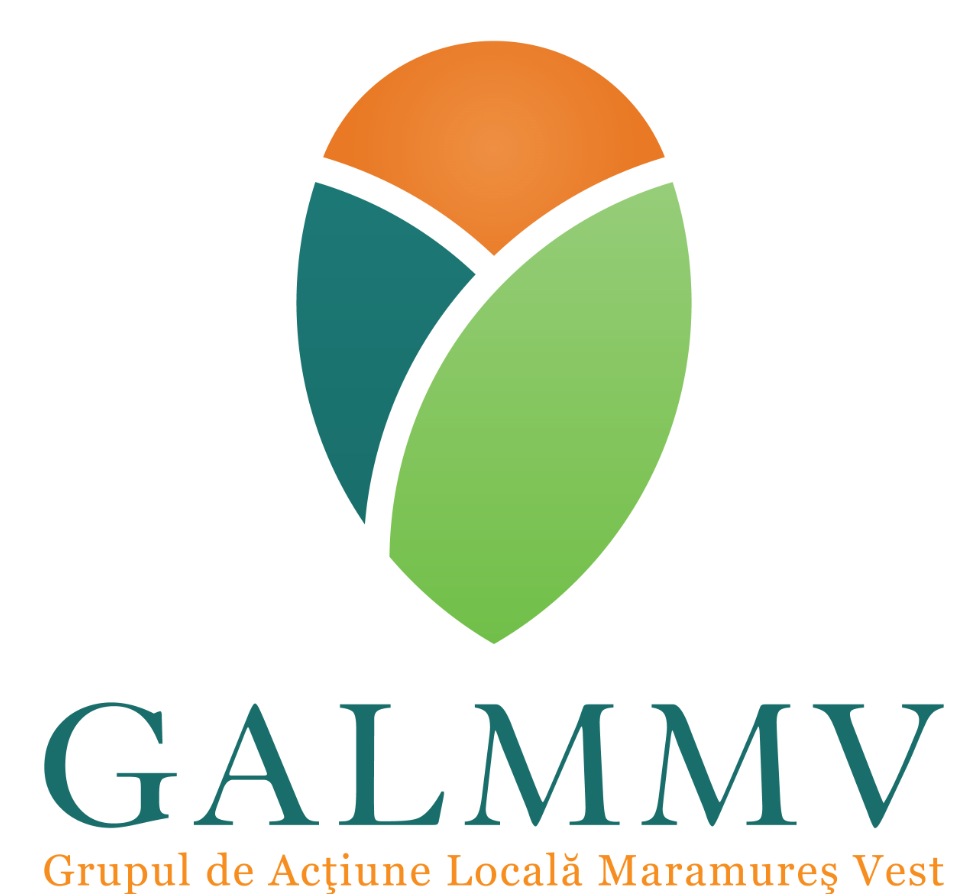 PNDR Sub-măsura 19.2 - ”Sprijin pentru implementarea acțiunilor în cadrul strategiei dedezvoltare locală!”GALMMV  Masura 1/1A Cooperare,Anexa nr. 11 Fisa de verificare a conditiilor de eligibilitateDate solicitateDate de completat de catre GALMMVDenumire solicitant :Statutul juridic :Date personale reprezentant legalDate personale reprezentant legalNume:Prenume:Funcţie:Titlu proiect:Data lansării apelului de selecție de către GAL:Data înregistrării proiectului la GAL: Data depunerii proiectului de către GAL la SLIN-OJFIRObiectivul și tipul proiectului:Obiectivele proiectului se încadrează în prevederile Reg. (UE) nr.1305/2013 art. 35, (2) lit. dAmplasare proiect (localitate/localitati)  1. Verificarea eligibilitătii solicitantuluiVerificare efectuatăVerificare efectuatăVerificare efectuată1. Verificarea eligibilitătii solicitantuluiDANUNU E CAZUL1 Solicitantul este înregistrat în Registrul debitorilor AFIR, atât pentru Programul SAPARD, cât și pentru FEADR?2 Solicitantul şi-a însuşit în totalitate angajamentele asumate în Declaraţia pe proprie răspundere, secțiunea (F) din CF?2.Verificarea conditiilor de eligibilitate2.Verificarea conditiilor de eligibilitate2.Verificarea conditiilor de eligibilitate2.Verificarea conditiilor de eligibilitateVerificare efectuatăVerificare efectuatăVerificare efectuată2.Verificarea conditiilor de eligibilitateDA	NUNu este cazulEG1 - Solicitantul trebuie să se încadreze în categoria beneficiarilor eligibili.Documente de verificat: Îndeplinirea acestui criteriu se va demonstra în baza documentului de constituire a parteneriatului pentru accesarea sprijinului FEADR şi dupa caz, a documentelor de înfiinţare a membrilor, actelor de identitate, a Certificatelor care să ateste lipsa datoriilor restante fiscale şi sociale a liderului de parteneriat, a însuşirii obligațiilor și angajamentelor menționate în Declaraţia F şi în urma verificării experţilor AFIR, în bazele de date AFIR şi ale ONRC, inclusiv a statutului de întreprindere legată sau parteneră.Lista participanților conform acordului de cooperare (parteneriatul să fie format din persoane juridice și fizice române şi alte entităţi constituite conform legislaţiei naţionale în vigoare).Documente de verificat: Îndeplinirea acestui criteriu se va demonstra în baza documentului de constituire a parteneriatului pentru accesarea sprijinului FEADR şi dupa caz, a documentelor de înfiinţare a membrilor, actelor de identitate, a Certificatelor care să ateste lipsa datoriilor restante fiscale şi sociale a liderului de parteneriat, a însuşirii obligațiilor și angajamentelor menționate în Declaraţia F şi în urma verificării experţilor AFIR, în bazele de date AFIR şi ale ONRC, inclusiv a statutului de întreprindere legată sau parteneră.Lista participanților conform acordului de cooperare (parteneriatul să fie format din persoane juridice și fizice române şi alte entităţi constituite conform legislaţiei naţionale în vigoare).Documente de verificat: Îndeplinirea acestui criteriu se va demonstra în baza documentului de constituire a parteneriatului pentru accesarea sprijinului FEADR şi dupa caz, a documentelor de înfiinţare a membrilor, actelor de identitate, a Certificatelor care să ateste lipsa datoriilor restante fiscale şi sociale a liderului de parteneriat, a însuşirii obligațiilor și angajamentelor menționate în Declaraţia F şi în urma verificării experţilor AFIR, în bazele de date AFIR şi ale ONRC, inclusiv a statutului de întreprindere legată sau parteneră.Lista participanților conform acordului de cooperare (parteneriatul să fie format din persoane juridice și fizice române şi alte entităţi constituite conform legislaţiei naţionale în vigoare).Documente de verificat: Îndeplinirea acestui criteriu se va demonstra în baza documentului de constituire a parteneriatului pentru accesarea sprijinului FEADR şi dupa caz, a documentelor de înfiinţare a membrilor, actelor de identitate, a Certificatelor care să ateste lipsa datoriilor restante fiscale şi sociale a liderului de parteneriat, a însuşirii obligațiilor și angajamentelor menționate în Declaraţia F şi în urma verificării experţilor AFIR, în bazele de date AFIR şi ale ONRC, inclusiv a statutului de întreprindere legată sau parteneră.Lista participanților conform acordului de cooperare (parteneriatul să fie format din persoane juridice și fizice române şi alte entităţi constituite conform legislaţiei naţionale în vigoare).EG2 - Solicitantul va depune un acord de cooperare care face referire la o perioadă de funcționare cel puțin egală cu perioada pentru care se acordă finanțarea.Documente de verificat: Acordul de cooperareDocumente de verificat: Acordul de cooperareDocumente de verificat: Acordul de cooperareDocumente de verificat: Acordul de cooperareEG3 - Pentru proiectele legate de lanțurile scurte de aprovizionare, solicitantul va depune un studiu/plan, privitor la conceptul de proiect privind lanțul scurt de aprovizionare.Documente de verificat:In cadrul studiului/ planului de marketing, solicitantul va prezenta modul in care, in cadrul proiectului, va înființa și dezvolta conceptul de lanț scurt de aprovizionare și dacă este cazul, se vor descrie și activitățile de promovare ale lanțului scurt.Documente de verificat:In cadrul studiului/ planului de marketing, solicitantul va prezenta modul in care, in cadrul proiectului, va înființa și dezvolta conceptul de lanț scurt de aprovizionare și dacă este cazul, se vor descrie și activitățile de promovare ale lanțului scurt.Documente de verificat:In cadrul studiului/ planului de marketing, solicitantul va prezenta modul in care, in cadrul proiectului, va înființa și dezvolta conceptul de lanț scurt de aprovizionare și dacă este cazul, se vor descrie și activitățile de promovare ale lanțului scurt.Documente de verificat:In cadrul studiului/ planului de marketing, solicitantul va prezenta modul in care, in cadrul proiectului, va înființa și dezvolta conceptul de lanț scurt de aprovizionare și dacă este cazul, se vor descrie și activitățile de promovare ale lanțului scurt.EG4 - Pentru proiectele legate de piețele locale, solicitantul va prezenta un concept de marketing adaptat la piața locală care să cuprindă, dacă este cazul, și o descriere a activităților de promovare propuse.Documente de verificat:In cadrul studiului/ planului de marketing, solicitantul va prezenta modul in care, prin intermediul proiectului, va promova și comercializa  produsele proprii pe piața locală.  Documente de verificat:In cadrul studiului/ planului de marketing, solicitantul va prezenta modul in care, prin intermediul proiectului, va promova și comercializa  produsele proprii pe piața locală.  Documente de verificat:In cadrul studiului/ planului de marketing, solicitantul va prezenta modul in care, prin intermediul proiectului, va promova și comercializa  produsele proprii pe piața locală.  Documente de verificat:In cadrul studiului/ planului de marketing, solicitantul va prezenta modul in care, prin intermediul proiectului, va promova și comercializa  produsele proprii pe piața locală.  EG5 - Proiectul de cooperare propus va fi nou și nu va fi în curs de defășurare sau finalizat.Documente de verificat:Se solicită angajament în această privință, asumat prin Declaraţia pe propria răspundere (F) si se verifica in baza de date AFIR daca exista in derulare un proiect identic. Se analizeaza componenta parteneriatelor cu proiecte identice. Daca parteneriatele au aceeasi componență și aceleași obiective, proiectul nu este eligibil.Documente de verificat:Se solicită angajament în această privință, asumat prin Declaraţia pe propria răspundere (F) si se verifica in baza de date AFIR daca exista in derulare un proiect identic. Se analizeaza componenta parteneriatelor cu proiecte identice. Daca parteneriatele au aceeasi componență și aceleași obiective, proiectul nu este eligibil.Documente de verificat:Se solicită angajament în această privință, asumat prin Declaraţia pe propria răspundere (F) si se verifica in baza de date AFIR daca exista in derulare un proiect identic. Se analizeaza componenta parteneriatelor cu proiecte identice. Daca parteneriatele au aceeasi componență și aceleași obiective, proiectul nu este eligibil.Documente de verificat:Se solicită angajament în această privință, asumat prin Declaraţia pe propria răspundere (F) si se verifica in baza de date AFIR daca exista in derulare un proiect identic. Se analizeaza componenta parteneriatelor cu proiecte identice. Daca parteneriatele au aceeasi componență și aceleași obiective, proiectul nu este eligibil.EG6 - Dacă este cazul, solicitantul va respecta definițiile cu privire la lanțurile scurte de aprovizionare și piețele locale stabilite în conformitate cu prevederile din articolul 11 din Regulamentul (UE) nr. 807/2014 și descrise în secțiunea Informații specifice operațiunii din fișa măsurii.Documente de verificat:Daca proiectul se refera la piete locale bazate exclusiv pe lanturi scurte se vor lua in considerare doar caracteristicile obligatorii ale lanturilor scurte (nu se analizeaza distanta dintre punctul de origine al produsului si locul comercializarii ci doar numărul de intermediari).  Daca piata locala nu este bazata doar pe lanturi scurte atunci se vor lua in considerare caracteristicile obligatorii ale pietelor locale (distanta geografica dintre punctul de origine al produsului si locul comercializarii).Documente de verificat:Daca proiectul se refera la piete locale bazate exclusiv pe lanturi scurte se vor lua in considerare doar caracteristicile obligatorii ale lanturilor scurte (nu se analizeaza distanta dintre punctul de origine al produsului si locul comercializarii ci doar numărul de intermediari).  Daca piata locala nu este bazata doar pe lanturi scurte atunci se vor lua in considerare caracteristicile obligatorii ale pietelor locale (distanta geografica dintre punctul de origine al produsului si locul comercializarii).Documente de verificat:Daca proiectul se refera la piete locale bazate exclusiv pe lanturi scurte se vor lua in considerare doar caracteristicile obligatorii ale lanturilor scurte (nu se analizeaza distanta dintre punctul de origine al produsului si locul comercializarii ci doar numărul de intermediari).  Daca piata locala nu este bazata doar pe lanturi scurte atunci se vor lua in considerare caracteristicile obligatorii ale pietelor locale (distanta geografica dintre punctul de origine al produsului si locul comercializarii).Documente de verificat:Daca proiectul se refera la piete locale bazate exclusiv pe lanturi scurte se vor lua in considerare doar caracteristicile obligatorii ale lanturilor scurte (nu se analizeaza distanta dintre punctul de origine al produsului si locul comercializarii ci doar numărul de intermediari).  Daca piata locala nu este bazata doar pe lanturi scurte atunci se vor lua in considerare caracteristicile obligatorii ale pietelor locale (distanta geografica dintre punctul de origine al produsului si locul comercializarii).EG7 - Partenerii care sunt fermieri isi desfasoara activitatile agricole într-una din unitățile administrativ – teritoriale din Anexa STP aferentă Cadrului Național de Implementare  STP și activează în sectorul pomicol (exceptând cultura de căpșuni în sere și solarii).Documente de verificat: Se va avea în vedere sediul pentru instituțiile publice, sediul social al beneficiarului pentru persoana juridica, PFA, II, IF și UAT în care este localizata majoritar exploatatia pentru persoanele fizice.   Criteriu de eligibilitate aplicabil doar proiectelor din sectorul pomicolDocumente de verificat: Se va avea în vedere sediul pentru instituțiile publice, sediul social al beneficiarului pentru persoana juridica, PFA, II, IF și UAT în care este localizata majoritar exploatatia pentru persoanele fizice.   Criteriu de eligibilitate aplicabil doar proiectelor din sectorul pomicolDocumente de verificat: Se va avea în vedere sediul pentru instituțiile publice, sediul social al beneficiarului pentru persoana juridica, PFA, II, IF și UAT în care este localizata majoritar exploatatia pentru persoanele fizice.   Criteriu de eligibilitate aplicabil doar proiectelor din sectorul pomicolDocumente de verificat: Se va avea în vedere sediul pentru instituțiile publice, sediul social al beneficiarului pentru persoana juridica, PFA, II, IF și UAT în care este localizata majoritar exploatatia pentru persoanele fizice.   Criteriu de eligibilitate aplicabil doar proiectelor din sectorul pomicolEG8 - Partenerii care sunt GP/Cooperative își desfășoară activitățile agricole într-una din unitățile administrativ – teritoriale din Anexa aferentă  Cadrului Național de Implementare a STP și activează în sectorul pomicol (exceptând cultura de căpșuni în sere și solarii).Documente de verificat:Se va avea în vedere sediul social al beneficiarului.Condiția de eligibilitate se aplica si altor forme asociative care desfășoară activități agricole.  Criteriu de eligibilitate aplicabil doar proiectelor din sectorul pomicolDocumente de verificat:Se va avea în vedere sediul social al beneficiarului.Condiția de eligibilitate se aplica si altor forme asociative care desfășoară activități agricole.  Criteriu de eligibilitate aplicabil doar proiectelor din sectorul pomicolDocumente de verificat:Se va avea în vedere sediul social al beneficiarului.Condiția de eligibilitate se aplica si altor forme asociative care desfășoară activități agricole.  Criteriu de eligibilitate aplicabil doar proiectelor din sectorul pomicolDocumente de verificat:Se va avea în vedere sediul social al beneficiarului.Condiția de eligibilitate se aplica si altor forme asociative care desfășoară activități agricole.  Criteriu de eligibilitate aplicabil doar proiectelor din sectorul pomicolVERIFICAREA CRITERIILOR DE ELIGIBILITATE SUPLIMENTARE STABILITE DE CĂTRE GALVERIFICAREA CRITERIILOR DE ELIGIBILITATE SUPLIMENTARE STABILITE DE CĂTRE GALVERIFICAREA CRITERIILOR DE ELIGIBILITATE SUPLIMENTARE STABILITE DE CĂTRE GALVERIFICAREA CRITERIILOR DE ELIGIBILITATE SUPLIMENTARE STABILITE DE CĂTRE GALEG9. Termenul maxim de finalizare a proiectelor este 31.12.2025, iar  termenul limită de depunere a ultimei cereri de plată a beneficiarilor 30.06.2025.3. Verificarea cheltuielilor și a investițiilor prevăzuteVerificare efectuatăVerificare efectuatăVerificare efectuatăVerificare efectuatăVerificare efectuată3. Verificarea cheltuielilor și a investițiilor prevăzuteDANUNUNU ESTE CAZUL/ NU SE APLICĂNU ESTE CAZUL/ NU SE APLICĂ3.1.1.Costurile de funcţionare a cooperării depășesc 20% din valoarea maximă a sprijinului acordat pe proiect depus?3.1.2.Costurile elaborării studiilor și planurilor de marketing asociate proiectului, inclusiv analize de piață, conceptul de marketing depășesc valoarea de 10% sau 5% din valoarea totală eligibilă a proiectului?3.1.3.Cheltuieli de promovare inclusiv pagina web, broșuri, pliante, bannere, promovare platită prin social media si alte retele de publicitate, radio si televiziune, chirii standuri de prezentare, personalizare echipamente, personalizare auto reprezintă o componentă secundară (maxim 50%) în cadrul acestui proiect?3.1.4. Cheltuielile privind crearea/achiziționarea de marcă înregistrată depășesc valoarea de 5% din valoarea totală eligibilă a proiectului?3.1.5.Cheltuieli privind protejarea mărcii înregistrate depășesc valoarea de 5% din valoarea totală eligibilă a proiectului?3.2 - Sunt cheltuielile eligibile în conformitate cu cele specificate în fișa măsurii din SDL, în cadrul Studiului/Planului de marketing și necesare pentru atingerea obiectivelor propuse?3.3 - Verificarea corectitudinii ratei de schimb. Rata de conversie între Euro şi moneda naţională pentru România este cea publicată de Banca Central Europeană pe Internet la adresa: http://www.ecb.int/index.html (se anexează pagina conţinând cursul BCE din data întocmirii Studiului/Planului de marketing)3.4 - TVA-ul aferent cheltuielilor eligibile este trecut în coloana cheltuielilor eligibile?3.5 - Toate costurile propuse pentru finanţare sunt eligibile şi calculele sunt corecte, iar Bugetul Indicativ este structurat pe capitole şi subcapitole.4. Verificarea intensității sprijinului 4. Verificarea intensității sprijinului      Ponderea sprijinului nerambursabil este de 100% din totalul cheltuielilor eligibile.Verificare efectuatăVerificare efectuatăVerificare efectuatăVerificare efectuatăVerificare efectuată4. Verificarea intensității sprijinului      Ponderea sprijinului nerambursabil este de 100% din totalul cheltuielilor eligibile.DADANUNUNU ESTE CAZUL4.1 - Planul de marketing/ Studiul de marketing include acțiuni care sunt eligibile în cadrul altor măsuri? 4.2 – Actiunile prevăzute și aferente altor măsuri sunt în conformitate cu rata maximă a ajutorului și sumele aplicabile în cadrul acelor măsuri?4.3 - Valoarea  sprijinului solicitat se încadrează în maximum prevăzut în fișa măsurii din SDL max. 56.684 euro?-5. Verificarea condiţiilor artificiale5. Verificarea condiţiilor artificiale5. Verificarea condiţiilor artificiale5. Verificarea condiţiilor artificiale5. Verificarea condiţiilor artificiale5. Verificarea condiţiilor artificiale5. Verificarea condiţiilor artificialeVerificare efectuatăVerificare efectuatăVerificare efectuatăVerificare efectuatăVerificare efectuată5. Verificarea condiţiilor artificialeDANUNUNUNUAu fost identificate în proiect următoarele elemente comune care pot conduce la verificări suplimentare vizând crearea unor condiţii artificiale?Membrii cu statut de fermier/IMM etc. ai Acordului de Cooperare au mai beneficiat de sprijin prin intermediul submăsurilor 4.1/4.1a și 4.2/4.2a?În cazul în care au mai beneficiat de sprijin, investițiile sunt identice din punct de vedere al achizițiilor?    3. Solicitantul a creat condiţii artificiale necesare pentru a beneficia de plăţi (sprijin) şi a obţine astfel un avantaj care contravine obiectivelor măsurii, conform submăsurilor 4.1/4.1a și 4.2/4.2a.Observatii:- se detaliaza pentru fiecare criteriu de eligibilitate care nu a fost îndeplinit: motivul neeligibilităţii, motivul reducerii valorii eligibile, a valorii publice sau a intensitătii sprijinului, dacă este cazul;- se prezintă în detaliu motivele neeligibilității în cazul în care Planul de marketing/ Studiul de marketing nu respectă condițiile prevăzute în cadrul Ghidului Solicitantului și documentele anexă;- ținând cont de specificul acestei submăsuri, în cazul în care la momentul verificării Cererii de Finanțare se constată neeligibilitatea în lipsa unor informații detaliate conform punctelor: 3. Verificarea cheltuielilor și a investițiilor prevăzute, 4. Verificarea rezonabilității prețurilor și 5. Verificarea întensității sprijinului, se vor cere obligatoriu informații suplimentare, prezentându-se clar punctul de vedere al GAL/AFIR și dând posibilitatea solicitantului de a prezenta clarificările necesare sau de a opera schimbări în cadrul Planului de marketing/ Studiului de marketing;....................................................................................................................................................................................................................................................................................................................................Observatii:- se detaliaza pentru fiecare criteriu de eligibilitate care nu a fost îndeplinit: motivul neeligibilităţii, motivul reducerii valorii eligibile, a valorii publice sau a intensitătii sprijinului, dacă este cazul;- se prezintă în detaliu motivele neeligibilității în cazul în care Planul de marketing/ Studiul de marketing nu respectă condițiile prevăzute în cadrul Ghidului Solicitantului și documentele anexă;- ținând cont de specificul acestei submăsuri, în cazul în care la momentul verificării Cererii de Finanțare se constată neeligibilitatea în lipsa unor informații detaliate conform punctelor: 3. Verificarea cheltuielilor și a investițiilor prevăzute, 4. Verificarea rezonabilității prețurilor și 5. Verificarea întensității sprijinului, se vor cere obligatoriu informații suplimentare, prezentându-se clar punctul de vedere al GAL/AFIR și dând posibilitatea solicitantului de a prezenta clarificările necesare sau de a opera schimbări în cadrul Planului de marketing/ Studiului de marketing;....................................................................................................................................................................................................................................................................................................................................Observatii:- se detaliaza pentru fiecare criteriu de eligibilitate care nu a fost îndeplinit: motivul neeligibilităţii, motivul reducerii valorii eligibile, a valorii publice sau a intensitătii sprijinului, dacă este cazul;- se prezintă în detaliu motivele neeligibilității în cazul în care Planul de marketing/ Studiul de marketing nu respectă condițiile prevăzute în cadrul Ghidului Solicitantului și documentele anexă;- ținând cont de specificul acestei submăsuri, în cazul în care la momentul verificării Cererii de Finanțare se constată neeligibilitatea în lipsa unor informații detaliate conform punctelor: 3. Verificarea cheltuielilor și a investițiilor prevăzute, 4. Verificarea rezonabilității prețurilor și 5. Verificarea întensității sprijinului, se vor cere obligatoriu informații suplimentare, prezentându-se clar punctul de vedere al GAL/AFIR și dând posibilitatea solicitantului de a prezenta clarificările necesare sau de a opera schimbări în cadrul Planului de marketing/ Studiului de marketing;....................................................................................................................................................................................................................................................................................................................................Observatii:- se detaliaza pentru fiecare criteriu de eligibilitate care nu a fost îndeplinit: motivul neeligibilităţii, motivul reducerii valorii eligibile, a valorii publice sau a intensitătii sprijinului, dacă este cazul;- se prezintă în detaliu motivele neeligibilității în cazul în care Planul de marketing/ Studiul de marketing nu respectă condițiile prevăzute în cadrul Ghidului Solicitantului și documentele anexă;- ținând cont de specificul acestei submăsuri, în cazul în care la momentul verificării Cererii de Finanțare se constată neeligibilitatea în lipsa unor informații detaliate conform punctelor: 3. Verificarea cheltuielilor și a investițiilor prevăzute, 4. Verificarea rezonabilității prețurilor și 5. Verificarea întensității sprijinului, se vor cere obligatoriu informații suplimentare, prezentându-se clar punctul de vedere al GAL/AFIR și dând posibilitatea solicitantului de a prezenta clarificările necesare sau de a opera schimbări în cadrul Planului de marketing/ Studiului de marketing;....................................................................................................................................................................................................................................................................................................................................Observatii:- se detaliaza pentru fiecare criteriu de eligibilitate care nu a fost îndeplinit: motivul neeligibilităţii, motivul reducerii valorii eligibile, a valorii publice sau a intensitătii sprijinului, dacă este cazul;- se prezintă în detaliu motivele neeligibilității în cazul în care Planul de marketing/ Studiul de marketing nu respectă condițiile prevăzute în cadrul Ghidului Solicitantului și documentele anexă;- ținând cont de specificul acestei submăsuri, în cazul în care la momentul verificării Cererii de Finanțare se constată neeligibilitatea în lipsa unor informații detaliate conform punctelor: 3. Verificarea cheltuielilor și a investițiilor prevăzute, 4. Verificarea rezonabilității prețurilor și 5. Verificarea întensității sprijinului, se vor cere obligatoriu informații suplimentare, prezentându-se clar punctul de vedere al GAL/AFIR și dând posibilitatea solicitantului de a prezenta clarificările necesare sau de a opera schimbări în cadrul Planului de marketing/ Studiului de marketing;....................................................................................................................................................................................................................................................................................................................................Observatii:- se detaliaza pentru fiecare criteriu de eligibilitate care nu a fost îndeplinit: motivul neeligibilităţii, motivul reducerii valorii eligibile, a valorii publice sau a intensitătii sprijinului, dacă este cazul;- se prezintă în detaliu motivele neeligibilității în cazul în care Planul de marketing/ Studiul de marketing nu respectă condițiile prevăzute în cadrul Ghidului Solicitantului și documentele anexă;- ținând cont de specificul acestei submăsuri, în cazul în care la momentul verificării Cererii de Finanțare se constată neeligibilitatea în lipsa unor informații detaliate conform punctelor: 3. Verificarea cheltuielilor și a investițiilor prevăzute, 4. Verificarea rezonabilității prețurilor și 5. Verificarea întensității sprijinului, se vor cere obligatoriu informații suplimentare, prezentându-se clar punctul de vedere al GAL/AFIR și dând posibilitatea solicitantului de a prezenta clarificările necesare sau de a opera schimbări în cadrul Planului de marketing/ Studiului de marketing;....................................................................................................................................................................................................................................................................................................................................Nume si PrenumeData Semnatura + Stampila (GALMMV)Verificat Expert 2Intocmit Expert 1DOCUMENTE   DE   PREZENTATPUNCTE DE VERIFICAT IN DOCUMENTE1. Solicitantul este înregistrat în Registrul debitorilor AFIR atât pentru Programul SAPARD, cât și pentru FEADR?Documente verificate :Declaraţia pe propria răspundere a solicitantului din secțiunea F din cererea de finanțare.Expertul verifică dacă solicitantul este înscris cu debite în Registrul debitorilor pentru SAPARD şi FEADR, aflat pe link-ul \\alpaca\Debite În situația în care solicitantul este înscris în Registrul debitorilor, expertul va tipări şi anexa pagina privind debitul, inclusiv a dobânzilor şi a majorărilor de întarziere ale solicitantului. Dacă solicitantul nu a bifat în declarație acest punct, expertul solicită acest lucru prin E3.4L şi doar în cazul în care solicitantul refuză să îşi asume angajamentele corespunzătoare proiectului, expertul bifează NU, motivează poziţia sa în liniile prevăzute în acest scop la rubrica „Observatii” şi cererea va fi declarată neeligibilă.În cazul în care solicitantul își asumă acest angajament în urma solicitării, semnează și ștampilează, după caz, declarația, expertul va bifa “DA”, cererea fiind declarată eligibilă.În cazul în care solicitantul nu a semnat  declaraţia pe propria răspundere din secțiunea F, expertul solicită acest lucru prin E3.4L şi doar în cazul în care solicitantul refuză să îşi asume angajamentele corespunzătoare proiectului, expertul bifează NU, motivează poziţia sa în liniile prevăzute în acest scop la rubrica „Observatii” şi cererea va fi declarată neeligibilă.În etapa prevăzută la SECȚIUNEA II punctul D: Verificarea conformităţii şi eligibilităţii documentelor solicitate în vederea contractării expertul va verifica dacă beneficiarul a depus „Dovada achitării integrale a datoriei faţă de AFIR, inclusiv dobânzile şi majorările de întâziere (dacă este cazul)” în termenul precizat în notificarea AFIR privind selectarea cererii de finanțare și semnarea contractului de finanțare. 2. Solicitantul şi-a însuşit în totalitate angajamentele asumate în Declaraţia pe proprie răspundere, secțiunea (F) din CF?Documente verificate :Cerere de finanțare completată și semnată de reprezentantul legal al solicitantului.Expertul verifică în Declaraţia pe proprie răspundere din secțiunea F din Cererea de finanțare dacă aceasta este  datată și semnată.  Dacă declarația de la secțiunea F din cererea de finanțare nu este semnată  de către solicitant, expertul solicită acest lucru prin E3.4L şi doar în cazul în care solicitantul refuză să îşi asume angajamentele corespunzătoare proiectului, expertul bifează NU, motivează poziţia sa în liniile prevăzute în acest scop la rubrica „Observatii” şi cererea va fi declarată neeligibilă.În situația în care solicitantul și-a însușit declarația pe propria răspundere de la secțiunea F din cererea de finanțare și dacă, pe parcursul verificării proiectului, expertul constată că sunt respectate punctele însușite prin declarația menționată mai sus, atunci acesta bifează DA în casuța corespunzătoare, cererea fiind declarată eligibilă. De asemenea, în situația în care expertul constată pe parcursul verificării că nu sunt respectate punctele asumate de solicitant în declarația de la secțiunea F din CF atunci se bifează NU iar cererea de finanțare este declarată neeligibilă.Dacă expertul constată bifarea eronată de către solicitant a unor căsuțe în baza documentelor depuse (aferente punctelor privind îregistrarea ca plătitor/ neplătitor de TVA, înregistrarea în Registrul debitorilor AFIR), solicită beneficiarului modificarea acestora prin E3.4L; în urma răspunsului pozitiv al acestuia, expertul bifează casuță DA; în caz contrar, expertul bifează NU.DOCUMENTE PREZENTATEPUNCTE DE VERIFICAT ÎN CADRUL DOCUMENTELOR  PREZENTATEDocumente de verificat: Acordul de Cooperare,Declarația F,Certificate/ul de înregistrare ONRC,Statut Societate Cooperativă, Cooperativă Agricolă și Grupuri de producători,Documente echivalente Baze de date AFIR,Baza de date ONRC.*Extras CF,Anexa STP,Documentele aferente terenului agricol,Documentele aferente efectivului de animale,Documentele eliberate pentru imobilul pe care sunt/se vor realiza investițiile,Certificatul de Urbanism sau Autorizație de Construire (când este cazul),*Alte documente:Documentele de  înființare ale membrilor,Acte de identitate,Document de la Bancă/Trezorerie,Certificatul care să ateste lipsa datoriilor fiscale ale liderului de proiect,Cazierul judiciar al liderului de proiect,Coroborat cu verificările anterioare din bazele de date AFIR, expertul verifică lista partenerilor conform acordului de cooperare. Parteneriatul trebuie să fie format din persoane juridice și fizice române şi alte entităţi constituite conform legislaţiei naţionale în vigoare. Liderul de proiect (fermier sau nu) trebuie să fie cel puțin PFA, II, IF. Alături de acesta, în cadrul unui Acord de Cooperare pot face parte și persoane fizice.Se verifică dacă în cadrul unui ACORD DE  COOPERARE este cuprins cel puțin un fermier sau un grup de producători/o cooperativă care își desfășoară activitatea în sectorul agricol/pomicol.Se verifică Declarația F, prezența bifelor obligatorii și asumarea acesteia de către Liderul de proiect.Se va verifica concordanţa informaţiilor menţionate în paragraful B1 cu cele menţionate în documentul de înregistrare ONRC: numele societăţii, adresa, cod unic de înregistrare/nr. de înmatriculare. Se va verifica concordanţa informaţiilor menţionate în paragraful B1 cu cele menţionate în documentul de identitate al reprezentantului legal.Pentru Liderul de proiect/Fermier/Intreprindere mică sau Microintreprindere se verifică dacă Certificatul constatator emis de Oficiul Registrului Comerţului precizează codul/codurile CAEN conform activităţii pentru care solicită finanţare şi existenţa punctului de lucru (dacă este cazul) iar prin interogarea serviciului RECOM on-line se verifică starea firmei (solicitantului) dacă acesta este în funcţiune sau se află în proces de lichidare, fuziune, divizare (Legea 31/1990, republicată), reorganizare judiciară sau insolvenţă, conform Legii 85/2014.Pentru Societatea cooperativă agricolă (înfiinţată în baza Legii nr. 1/ 2005) si Cooperativa agricolă (înfiinţată în baza Legii nr. 566/ 2004, ) cu modificările și completările ulterioare, se va verifica daca solicitantul are prevazut in Actul constitutiv gradul si tipul/forma de cooperativa. În cazul solicitanţilor Grupuri de producători se verifică pe site-ul www.madr.ro, în secţiunea Dezvoltare Rurala>>Grupurile de producatori recunoscute, dacă acesta are Aviz de recunoaştere pentru grupurile de producători emis de MADR si se tipăreşte pagina cu rezultatul verificării).  In cazul în care expertul nu găsește informațiile pe site, le va solicita, prin adresă oficială către MADR, Directia de specialitate (în prezent Direcția generală Politici Agricole și Industrie Alimentară), prin intermediul AFIR CENTRAL.Expertul verifică dacă solicitantul a atașat documentele menționate (aferente terenului agricol/ animalelor/ imobilelor) sau respectă cerințele referitoare la suprafețele agricole/animale.Se verifică dacă toate datele de identificare ale terenurilor agricole/ animalelor/ imobilelor și ale documentelor menționate în listă corespund și sunt conforme celor specificate în Planul de Marketing. *În cazul documentelor Document de la Bancă/Trezorerie, Certificatul care să ateste lipsa datoriilor fiscale ale liderului de proiect și Cazierul judiciar al liderului de proiect, se consideră criteriul indeplinit dacă în cadrul listei de documente aferentă CF sunt bifate casuțele corespunzătoare. *Beneficiarul unor operațiuni aferente altor articole poate fi și un membru care nu este fermier sau IMM (de exemplu UAT, membru în parteneriat, doar pentru operațiuni aferente componentelor de marketing, aplicații software, comercializare (ex: magazine, piețe, standuri transport marfă/promovare pentru fermierii/procesatorii din cadrul parteneriatului).În cazul proiectelor sprijinite în cadrul acestui articol care prevăd și investiții aferente altor articole este necesar, în principal, îndeplinirea condițiilor legate de intensitatea sprijinului și de condiții ce survin din legislația națională (norme sanitare și de mediu, legislație construcții etc.). În cazuri justificate evaluatorul poate solicita documente suplimentare.În lipsa unor informații clare, expertul poate solicita Documentele de  înființare ale membrilor/documente echivalente sau Acte de identitate.În cazul în care solicitantul nu a realizat o diferențiere a acțiunilor specifice altor articole și nu a atașat Cererii de Finanțare documentele/ toate documentele aferente investițiilor tipice acestora (Documentele aferente terenului agricol, Documentele aferente efectivului de animale, Documentele eliberate pentru imobilul pe care sunt/se vor realiza investițiile), acesta va menționa în cadrul Solicitării de informații suplimentare Lista de documente ce va trebui depusă de către solicitant. În cazul în care solicitantul nu răspunde la solicitare, Cererea de finanțare va fi declarată neeligibilă.DOCUMENTE PREZENTATEPUNCTE DE VERIFICAT ÎN CADRUL DOCUMENTELOR PREZENTATEDocumente de verificat: Acordul de cooperareContract de muncă, Extras REVISAL (dacă este cazul)Expertul verifică dacă documentul este corect completat cu datele de identificare ale membrilor, ale reprezentanților legali în cadrul acordului și dacă este asumat în totalitate și unanimitate, conform listei de semnături.Expertul se asigură de existența și păstrarea formatului standard al acordului.Se verifică dacă responsabilitățile sunt clar trasate între membrii și dacă este prevăzut cui revin drepturile și obligațiile create în urma realizării și finalizării investiției.Expertul verifică dacă Liderul de Parteneriat a propus și desemnat un coordonator al proiectului, persoană fizică, angajată de către Lider pe o perioadă cel puțin egală cu perioada de derulare a proiectului, desemnată pentru a gestiona proiectul. Se verifică existența contractului de muncă/Extrasul REVISAL și corespondența datelor de mai sus.În cazul în care liderul de parteneriat este reprezentat de către un PFA sau II, titularul PFA sau II poate fi lider de proiect fără a fi necesară prezentarea unui contract de muncă, acesta asumându-și prezența în cadrul parteneriatului pentru întreaga perioadă de implementare și monitorizare a proiectului.În cazul IF/asociațiilor se va prezenta hotarârea membrilor privind desemnarea unuia dintre aceștia pentru calitatea de reprezentant legal alături de asumarea prezenței în cadrul parteneriatului pentru întreaga perioadă de implementare și monitorizare a proiectului.Se verifică dacă responsabilitățile sunt clar trasate între membrii și dacă este prevăzut cui revin drepturile și obligațiile create în urma realizării și finalizării investiției.Se verifică dacă Liderul de Parteneriat/Partener asigură parțial/integral cofinanțarea proiectului în cazul proiectelor care presupun operațiuni sprijinite prin alte măsuri, menționându-se valoarea.Pentru clarificări privind persoana desemnată drept Coordonator de proiect/Responsabil legal și alte aspecte se vor solicita informații suplimentare (contract/e de muncă, studii, experiență, etc.).DOCUMENTE PREZENTATEPUNCTE DE VERIFICAT ÎN CADRUL DOCUMENTELOR PREZENTATEDocumente de verificat: Studiul/Planul de marketing BIPentru evaluarea Planului de marketing, expertul va ține cont de cerințele Ghidului Solicitantului, îndeplinirea și detalierea acestora urmând a fi cuprinsă în cadrul Planului de marketing. Expertul verifică în cadrul studiului/planului de marketing dacă solicitantul a prezentat modul în care, în cadrul proiectului, va înființa și dezvolta conceptul de lanț scurt de aprovizionare și dacă este cazul, se vor descrie și activitățile de promovare ale lanțului scurt.Se  verifică dacă în urma parcurgerii studiului/planului de marketing, cele prevăzute sunt în concordanță cu cel putin una din acţiunile eligibile prevăzute în submăsură şi dacă investiţiile respectă condiţiile prevăzute în cadrul submăsurii.  Se verifică dacă investițiile prevăzute în  studiului/planului de marketing corespund valoric și sunt încadrate corect pe liniile bugetare.Expertul va verifica daca planul/studiul este prezentat şi completat în conformitate, cel puțin, cu conținutul cadru.Pentru a se respecta condiția conform căreia un proiect nu poate conține doar promovare, expertul verifică dacă aceasta este doar o componentă secundara a unui proiect prin care se propune înființarea și dezvoltarea de lanțuri scurte. Această verificare se coroborează și cu acțiunile de promovare pentru constituirea de piețe locale, după caz.Se verifică dacă Planul de Marketing cuprinde o prezentare clară și personalizată a proiectului propus spre finanțare și dacă toți partenerii vor desfășura activități în cadrul proiectului, în funcție de drepturile și obligații asumate și stabilite în cadrul acordului de cooperare.Se verifică dacă prin intermediul Planului de Marketing se prezintă modul în care implementarea proiectului aduce valoare adăugată pentru membrii fermieri și/sau procesatori și pentru comunitatea locală, față de situația în care proiectul nu ar fi implementat.DOCUMENTE PREZENTATE PUNCTE DE VERIFICAT ÎN CADRUL DOCUMENTELOR PREZENTATEDocumente de verificat: Studiul/Planul de marketingBIPentru evaluarea Planului de marketing, expertul va ține cont de cerințele Ghidului Solicitantului, îndeplinirea și detalierea acestora urmând a fi cuprinsă în cadrul Planului de marketing. Expertul verifică în cadrul studiului/planului de marketing dacă solicitantul a prezentat modul în care, în cadrul proiectului, va promova și comercializa  produsele proprii pe piața locală.  Se  verifică dacă în urma parcurgerii studiului/ planului de marketing, cele prevăzute sunt în concordanță cu cel putin una din acţiunile eligibile prevăzute în submăsură şi dacă investiţiile respectă condiţiile prevăzute în cadrul submăsurii.  Expertul va verifica daca planul/studiul este prezentat şi completat în conformitate, cel puțin, cu conținutul cadru.Se verifică dacă investițiile prevăzute în  studiului/planului de marketing corespund valoric și sunt încadrate corect pe liniile bugetare.Pentru a se respecta condiția conform căreia un proiect nu poate conține doar promovare, expertul verifică dacă aceasta este doar o componentă secundara a unui proiect prin care se propune înființarea și dezvoltarea pieței locale. Această verificare se coroborează și cu acțiunile de promovare pentru constituirea de lanțuri scurte, după caz.Se verifică dacă Planul de Marketing cuprinde o prezentare clară și personalizată a proiectului propus spre finanțare și dacă toți partenerii vor desfășura activități în cadrul proiectului, în funcție de drepturile și obligații asumate și stabilite în cadrul acordului de cooperare.Se verifică dacă prin intermediul Planului de Marketing se prezintă modul în care implementarea proiectului aduce valoare adăugată pentru membrii fermieri și/sau procesatori și pentru comunitatea locală, față de situația în care proiectul nu ar fi implementat.DOCUMENTE PREZENTATE PUNCTE DE VERIFICAT ÎN CADRUL DOCUMENTELOR PREZENTATEDocumente de verificat:Declaraţia pe propria răspundere (F),Baza de date AFIR,Studiul/Planul de Marketing,Acordul de Cooperare,Expertul verifică dacă există asumat angajamentul în această privință, în cadrul Declaraţiei pe propria răspundere (F) pct. 1 și verifică în baza de date AFIR dacă există în derulare un proiect identic, depus de același parteneriat/lider de parteneriat.Se analizeaza componenta parteneriatelor cu proiecte identice. Daca parteneriatele au aceeasi componență, indiferent de entitatea care este desemnată lider de proiect, proiectul nu nu este eligibil.Se va avea în vedere faptul că indiferent dacă deține calitatea de lider de proiect sau membru al unui accord de cooperare în cadrul mai multor proiecte, un fermier nu poate beneficia de sprijin pentru aceeași categorie de produse. Dacă se identifică aceasta, atunci proiectul devine neeligibil.DOCUMENTE PREZENTATE PUNCTE DE VERIFICAT ÎN CADRUL DOCUMENTELOR PREZENTATEDocumente de verificat:Studiul/Planul de Marketing,BIExpertul verifică dacă proiectul se refera la:1 - lanț scurt/lanțuri scurte;2 - piață locală/piețe locale;3 - piață locală bazată exclusiv pe lanț scurt/piețe locale bazate exclusiv pe lanțuri scurte.1. Se vor lua în considerare doar caracteristicile obligatorii ale lanțurilor scurte (nu se analizează distanța dintre punctul de origine al produsului și locul comercializării ci doar numărul de intermediari).2. Se vor lua în considerare doar caracteristicile obligatorii ale pieței locale (distanța geografică dintre punctul de origine al produsului și locul comercializării). Distanța dintre punctul de origine al produsului/produselor va fi de maxim 75 km față de locul comercializării.3. Se va ține cont ca lanțul scurt menționat la punctul 1 să fie creat în limita menționată la punctul 2.Se verifică prezentarea în Studiul/Planul de Marketing crearea a cel puțin un lanț scurt într-o configurație a lanțului alimentar care nu implică mai mult de un intermediar între producător și consumator. Dacă este cazul, se va verifica prezența lanțului scurt pe o piață locală , ținând cont de faptul că "Piața locală" - este definită ca o rază de comercializare care nu depășește 75 km de la exploatația de origine a produsului. Distanța dintre exploatația de origine a produsului/produselor și punctul de comercializare se calculează prin intermediul GPS.Se va avea în vedere distanța rutieră cea mai scurtă.Dovada încadrării în limita de km menționată anterior nu este necesară, distanța fiind verificată de AFIR.Solicitantul trebuie să se asigure înainte de depunerea proiectului că se încadrează în limita de mai sus și să menționeze în proiect distanța maximă dintre exploatația de origine a produsului/ produselor și punctul de comercializare.Se verifică prezența investițiilor aferente în cadrul Bugetului Indicativ și delimitarea financiară a lanțurilor, dacă este cazul.DOCUMENTE PREZENTATE PUNCTE DE VERIFICAT ÎN CADRUL DOCUMENTELOR PREZENTATEDocumente de verificat:Extras CF,Anexa STP,Documentele aferente terenului agricol,Documentele aferente efectivului de animale,Documentele eliberate pentru imobilul pe care sunt/se vor realiza investițiile,Certificatul de Urbanism sau Autorizație de Construire (când este cazul),Criteriu de eligibilitate aplicabil doar proiectelor din sectorul pomicolExpertul  verifică existența terenului agricol/ animalelor/ imobilelor.Se verifică amplasamentul conform Anexei STP respectându-se condițiile de aplicare, UAT în care este inregistrata exploatatia.Se verifică dacă toate datele de identificare ale terenurilor agricole/ animalelor/ imobilelor și ale documentelor menționate în listă corespund și sunt conforme celor specificate în Studiul/Planul de Marketing.DOCUMENTE PREZENTATE PUNCTE DE VERIFICAT ÎN CADRUL DOCUMENTELOR PREZENTATEDocumente de verificat:Certificate/ul de înregistrare ONRC,Statut Societate Cooperativă, Cooperativă  și Grupuri de producători,Documente echivalenteCriteriu de eligibilitate aplicabil doar proiectelor din sectorul pomicolSe verifică amplasamentul conform Anexei STP respectându-se condițiile de aplicare, avându-se în vedere sediul social al formei asociative.Se verifică dacă toate datele de identificare ale terenurilor agricole/ animalelor/ imobilelor și ale documentelor menționate în listă corespund și sunt conforme celor specificate în Studiul/Planul de Marketing.Condiția de eligibilitate se aplică și în cazul altor forme asociative care desfășoară activități agricole în domeniul pomicol.  DOCUMENTE PREZENTATE PUNCTE DE VERIFICAT ÎN CADRUL DOCUMENTELOR PREZENTATEAcord cooperarePlan Marketing SF-dupa cazSe verifica Durata cooperarii Se verifica Durata derularii planului de  marketingSe verifica Durata derularii activitatilor din SFCererea de Finantare/buget Se verifica Durata activitatilor si a 
 finantarii locurilor de munca nou create  DOCUMENTE PREZENTATE PUNCTE DE VERIFICAT ÎN CADRUL DOCUMENTELOR PREZENTATEDocumente de verificat:Studiul/Planul de marketing, Bugetul Indicativ Totalizator,Bugetul Indicativ aferent altor submăsuri (când este cazul),Bugetul Indicativ specific,Oferte,Expertul verifică dacă acțiunile limitate valoric (procentual) respectă următoarele:- Cheltuielile privind costurile generale ale proiectului (incluzînd costurile elaborării studiilor și planurilor de marketing asociate proiectului, inclusiv analize de piață, conceptul de marketing) depășesc valoarea de 10% sau 5% din valoarea totală eligibilă a proiectului;- Costurile de funcţionare a cooperării (cheltuieli de transport și de subzistență ale coordonatorului și partenerilor (diurna), legate de activitățile parteneriatului, conform legislatiei nationale; onorarii ale personalului (de exemplu angajat salariat în vederea asigurării costurilor de secretariat, etc.); cheltuieli legate de închirierea spațiilor de desfășurare a întâlnirilor parteneriatului, inchiriere sediu, achizitie echipamente IT si alte dotari necesare desfasurarii cooperarii) depășesc 20% din valoarea maximă a sprijinului acordat pe proiect depus;- Cheltuieli de promovare inclusiv pagina web, broșuri, pliante, bannere, promovare platită prin social media si alte retele de publicitate, radio si televiziune, chirii standuri de prezentare, personalizare echipamente, personalizare auto, reprezintă o componentă secundară (mai puțin de 50%) în cadrul acestui proiect;- Cheltuieli de marketing legate de etichetarea si ambalarea produsului (concept grafic realizarea de ambalaje, etichete pentru produsul ce va fi comercializat prin intermediul lantului scurt/pietei locale (care nu sunt limitate valoric) respectă intensitatea maximă aferentă art. 17 alin. (1) lit. (b) (50%);- Cheltuielile privind crearea/achiziționarea de marcă înregistrată depășesc valoarea de 5% din valoarea totală eligibilă a proiectului și dacă respectă intensitatea maximă aferentă art. 17 alin. (1) lit. (b) (50%);- Cheltuieli privind protejarea mărcii înregistrate depășesc valoarea de 5% din valoarea totală eligibilă a proiectului și dacă respectă intensitatea maximă aferentă art. 17 alin. (1) lit. (b) (50%);- Investițiile în construcții  aferente activitatii de producție, procesare și/comercializare (modernizare, constructie), echipamente, utilaje necesare implementării proiectului așa cum rezultă din planul proiectului, inclusiv mijloace de transport adecvate activității descrise în proiect respectă intensitatea maximă aferentă submăsurii/submăsurilor din care fac parte operatiunile; - Aplicațiile software adecvate activității descrise în proiect respectă intensitatea maximă aferentă submăsurii din care fac parte operatiunile.În cazul în care planul de proiect include, de asemenea, acțiuni care sunt eligibile în cadrul altor articole, se verifică dacă costurile respectă rata maximă a ajutorului și sumele aplicabile în cadrul acelor măsuri. Valoarea maximă a sprijinului acordat nu va depăși valoarea maximă acordată.Atentie!Costurile generale ale proiectului (acele costuri necesare pentru pregătirea şi implementarea proiectului, constând în cheltuieli pentru consultanţă, proiectare, monitorizare şi management, inclusiv onorariile pentru consiliere privind durabilitatea economică şi de mediu, taxele pentru eliberarea certificatelor, precum şi cele privind obţinerea avizelor şi autorizaţiilor necesare implementării proiectelor, prevăzute în legislaţia naţională) direct legate de submasură, nu depasesc 10% din costul total eligibil al proiectului, respectiv 5% pentru acele proiecte care nu includ constructii. Pragurile maximale se aplică pentru cele de mai sus însumate cu costurile elaborării studiilor și planurilor de marketing asociate proiectului, inclusiv analize de piață, conceptul de marketing.În cazul în care se constată necorelări, expertul va solicita informații suplimentare pentru clarificarea acestora. În cazul în care solicitantul nu a clarificat aspectele menționate, sumele neîncadrate în procentele specificate anterior vor fi trecute în categoria cheltuiellilor neeligibile. Studiul/Planul de marketing,Ghidul Solicitantului,Fișa măsurii,Certificat de conformitate a produselor agroalimentare ecologice,Fisa de inregistrare ca procesator si producator in agricultura ecologica,Contractul procesatorului cu un organism certificat de inspectie si certificare,Document care să demonstreze calitatea de membru al grupului aplicant,Atestatul de produs tradiționalAtestat produs alimentar obţinut conform unei reţete consacrate româneşti - Emis de MADRDocument din care sa reiasa inregistrarea dreptului de utilizare a mentiunii produs montan, emis de autoritatea competentă, (dacă este cazul)Extras CF,Anexa STP,Documentele aferente terenului agricol,Documentele aferente efectivului de animale,Documentele eliberate pentru imobilul pe care sunt/se vor realiza investițiile,Certificatul de Urbanism sau Autorizație de Construire (când este cazul),Se verifică dacă investițiile sunt eligibile în conformitate cu cele specificate în submăsură, în cadrul Studiului/Planului de marketing și necesare pentru atingerea obiectivelor propuse:Expertul va verifica corelarea dintre investițiile/cheltuielile prevăzute de solicitant în Studiul/Planul de Marketing cu cele specificate în Fișa măsurii și dacă acestea sunt eligibile.Expertul va verifica corelarea dintre obiectivele asumate și  prevăzute de solicitant în Planul de Marketing cu cele specificate în Fișa măsurii (Implementarea a cel puțin unui lanț scurt de aprovizionare și/sau promovarea pe piața locală a produselor).Expertul va verifica dacă investițiile/cheltuielile prevăzute de solicitant în Studiul/Planul de Marketing conduc la atingerea obiectivelor asumate și prevăzute.Se va verifica valabilitatea documentelor și emiterea acestora pentru beneficiarul direct al investiției, pentru produsul sau gama de produse obținute, comercializate etc., înscrierea în categoria de producători și/sau procesatori ecologici, atestarea produsului tradițional, atestarea producerii conform unei rețete consacrate românești, dreptul de utilizare a mențiunii de produs montan.Toate verificările vor fi axate pe: valabilitatea documentelor, integralitatea documentelor, emiterea acestora în numele Liderului de proiect/Fermierului/ Membrilor acordului de cooperare în funcție de responsabilitățile fiecăruia și cele asumate în cadrul Acordului de cooperare corelat cu Studiul/Planul de Marketing. În cazul în care prin proiect se dorește investiții în construcții aferente activitatii de producție (modernizare, constructie) echipamente, utilaje necesare implementării proiectului așa cum rezultă din planul proiectului, inclusiv mijloace de transport adecvate activității descrise în proiect, conform altor articole, se verifică dacă acestea sunt încadrate ca eligibile în cadrul articolelor respective.In cazul în care acțiunile de mai sus nu sunt eligibile, acestea vor fi încadrate în categoria cheltuielilor neeligibile.Expertul verifică dacă în cadrul proiectului sunt cuprinse cheltuieli neeligibile.Se va prezenta pe scurt neeligibilitatea acestora de către expert în cadrul rubricii de observații și se va face referire la varianta de procedură în baza căreia s-a stabilit aceasta.Expertul verifică dacă pentru investițiile ce cuprind și cheltuieli neeligibile, există în cadrul Declarației F bifat angajamentul liderului de proiect că acestea vor fi realizate până la data finalizării proiectului.În cazul în care se constată faptul că solicitantul nu și-a asumat realizarea investițiilor/cheltuielilor neeligibile până la finalizarea investiției, Cererea de Finanțare va fi declarată neeligibilă.  Bugetul Indicativ,Expertul verifică dacă data şi rata de schimb din Cererea de Finanţare şi cea utilizată în devizul general din Studiul/Planul de Marketing corespund cu cea publicată de Banca Central Europeana pe Internet la adresa : <http://www.ecb.int/index.html>. Expertul va atașa pagina conţinând cursul BCE din data întocmirii Studiului/Planului de Marketing.Daca în urma verificării se constată că aceasta corespunde, expertul bifează caseta corespunzatoare DA. Dacă aceasta nu corespunde, expertul bifează caseta corespunzătoare NU şi înştiinţează solicitantul în vederea clarificarii prin Fisa de solicitare a informaţiilor suplimentare.Secțiunea FÎn cazul în care solicitantul a bifat în caseta corespunzătoare din Declaraţia pe propria răspundere F că este platitor de TVA, TVA-ul este neeligibil .În cazul în care solicitantul bifează în caseta corespunzătoare din Declaraţia pe propria răspundere F că nu este plătitor de TVA, atunci TVA-ul aferent cheltuielilor eligibile este eligibil.Cererea de finanțare (inclusiv bugetele cuprinse),Studiul/Planul de Marketing,- Se verifica Bugetul Indicativ prin corelarea informaţiilor mentionate de solicitant în liniile bugetare cu cele indicate în cererea de finanțare;- se va verifica dacă tipurile de cheltuieli şi sumele înscrise sunt corecte şi corespund devizelor investiţiei;- valoarea eligibilă pentru fiecare capitol să fie egală cu valoarea eligibilă însumată din devize;- valoarea pentru fiecare capitol sa fie egală cu valoarea însumată din devize, fără TVA;- în bugetul indicativ se completează „Actualizarea” care nu se regaseste in devize;- în bugetul indicativ valoarea TVA este egală cu valoarea TVA însumată din devize.Se verifică corectitudinea calculelor. Daca exista diferente de incadrare, in sensul ca unele cheltuieli neeligibile sunt trecute in categoria cheltuielilor eligibile, anumite cheltuieli sunt încadrate eronat în alte linii bugetare etc., bugetul este retransmis solicitantului pentru recalculare, prin Fisa de solicitare a informaţiilor suplimentare. După primirea răspunsului, expertul va modifica bugetul, în funcție de erorile inițiale și de răspunsul solicitantului.Expertul va motiva poziţia cu explicatii în linia prevăzută în acest scop la rubrica observaţii. Se vor face menţiuni la eventualele greşeli de incadrare sau alte cauze care au generat diferenţele.DOCUMENTE PREZENTATE PUNCTE DE VERIFICAT ÎN CADRUL DOCUMENTELOR PREZENTATESe verifică valoarea intensității sprijinului acordat și dacă Planul financiar este corect completat şi respectă gradul de intervenţie publică.Pentru cheltuielile specifice art. 35 alin. (2) lit. d) și e) intensitatea sprijinului este de 100%.Pentru cheltuielile specifice art. 17 intensitatea sprijinului este de maxim 50%. Pentru aceste investiții se vor acorda creșterile de intensitate corespunzătoare, cu câte 20 de puncte procentuale, în funcție de tipul de operațiune vizat.Ca urmare, dacă Studiul/Planul de Marketing include acțiuni care sunt eligibile în cadrul altor articole se verifică dacă actiunile prevăzute sunt în conformitate cu rata maximă a ajutorului și sumele aplicabile în cadrul acelor articole, si se va detalia de către expertul evaluator la rubrica observații.Dacă valoarea cheltuielilor eligibile prevăzute și aferente altor articole depășește valoarea maximă acordată în cadrul lor, se vor solicita de evaluator modificările necesare. Plan Financiar Totalizator Plan Financiar Totalizator Plan Financiar Totalizator Plan Financiar Totalizator Cheltuieli eligibileCheltuieli neeligibileTotal proiect0123EuroEuroEuro1. Ajutor public nerambursabil1. Ajutor public nerambursabil2. Cofinanţare privată, din care:    2.1  - autofinanţare    2.2  - împrumuturi3. TOTAL PROIECTProcent contribuţie publicăAvans solicitat Procent avansDOCUMENTE PREZENTATE PUNCTE DE VERIFICAT ÎN CADRUL DOCUMENTELOR PREZENTATECererea de Finanțare,Studiul/Planul de Marketing,Bazele de date AFIR,Expertul verifică dacă membrii cu statut de fermier/IMM etc. ai Acordului de Cooperare au mai beneficiat de sprijin prin intermediul submăsurilor 4.1/4.1a/4.2/4.2a/19.2 similare.În cazul în care se identifică faptul că aceștia au mai beneficiat de sprijin iar investițiile sunt similare, se continuă  verificarea pentru a se stabili dacă acestea sunt necesare noii investiții.În cazul în care investițiile sunt identice și nu sunt justificate  se considera că solicitantul a creat condiţii artificiale necesare pentru a beneficia de plăţi (sprijin) şi a obţine astfel un avantaj care contravine obiectivelor măsurii, conform submăsurilor 4.1/4.1a/4.2/4.2a/19.2 similare.Dacă se constată  faptul că o/ un membru/ă al acordului de cooperare deține calitatea de lider de proiect sau membru în cadrul altor accorduri de cooperare aferente mai multor proiecte constituite pentru solicitarea sprijinului în vederea promovării acelorași categorii de produse sau pentru achiziționarea acelorași utilaje, se consideră că au fost create condiţii artificiale necesare pentru a beneficia de plăţi (sprijin) peste limita permisă şi a obţine astfel un avantaj care contravine obiectivelor proiectului.Dacă solicitantul a încercat crearea unor condiţii artificiale, altele decât cele de mai sus, necesare pentru a beneficia de plăţi şi a obţine astfel un avantaj care contravine obiectivelor măsurii iar expertul identifică acest fapt, expertul va detalia la rubrica observații iar proiectul va fi neeligibil. 